Отчет по проекту “Весенняя противопожарная кампания Добровольных лесных пожарных Центрального региона 2020г.”по состоянию на 12 маяПроект нацелен на снижение количества пожаров на ценных природных территориях в Центральной России, а также снижение вероятности катастрофических торфяных пожаров, приводящих к задымлению населенных пунктов и объектов инфраструктуры. Тушение и профилактика пожаров будет выполняться силами команды добровольцев — Добровольных лесных пожарных Центрального региона.Начало весны 2020 г. было сухим и теплым, и уже во второй половине марта в центральной России вовсю действовали травяные пожары. Наша экспедиция в Рославльский район Смоленской области стартовала 27 апреля и продлилась по 30 апреля. В ней приняли участие 8 волонтеров. В течении экспедиции добровольцы приняли участие в тушении 6 травяных пожаров в Спас-Деменском районе Калужской области, Рославльском и Смоленском районах Смоленской области. Также мы обследовали четыре торфяника в Рославльском, Смоленском и Руднянском районах Смоленской области. По данным нашего дистанционного мониторинга, на этих торфяниках недавно прошли травяные палы, и была опасность возгорания торфа. На двух торфяниках обнаружено в сумме 22 действующих очага горящего торфа. Информация о них передана МЧС. Вся работа велась в сотрудничестве с местными пожарными.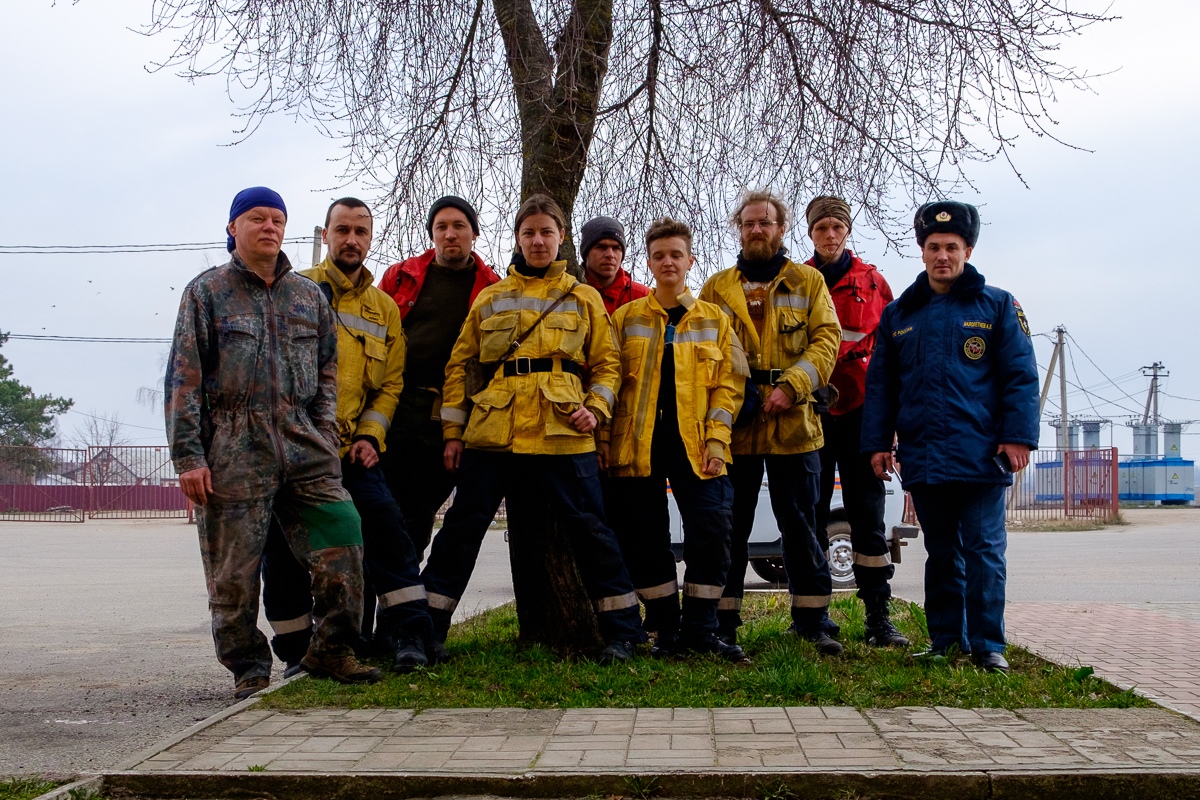 Участники экспедиции в Рославльский район Смоленской области. Фото К. Кульковой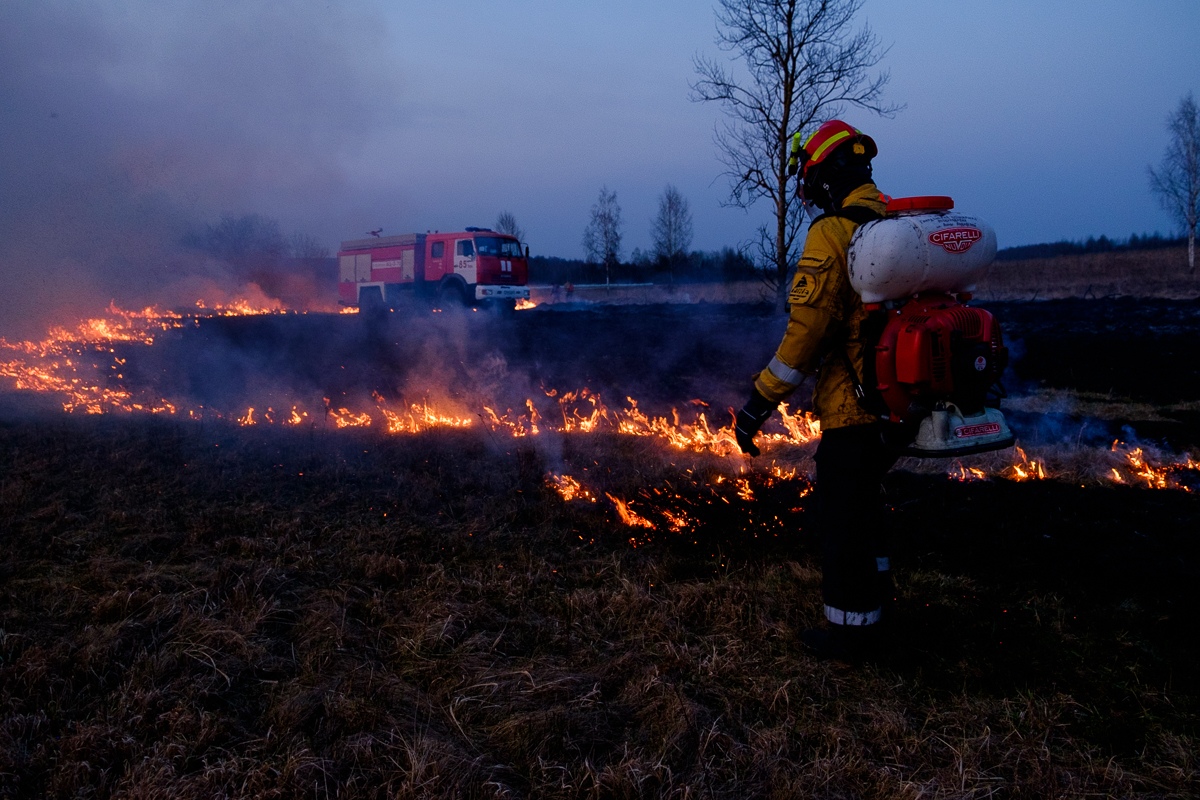 Тушение травяного пала в Смоленском районе. Фото К. Кульковой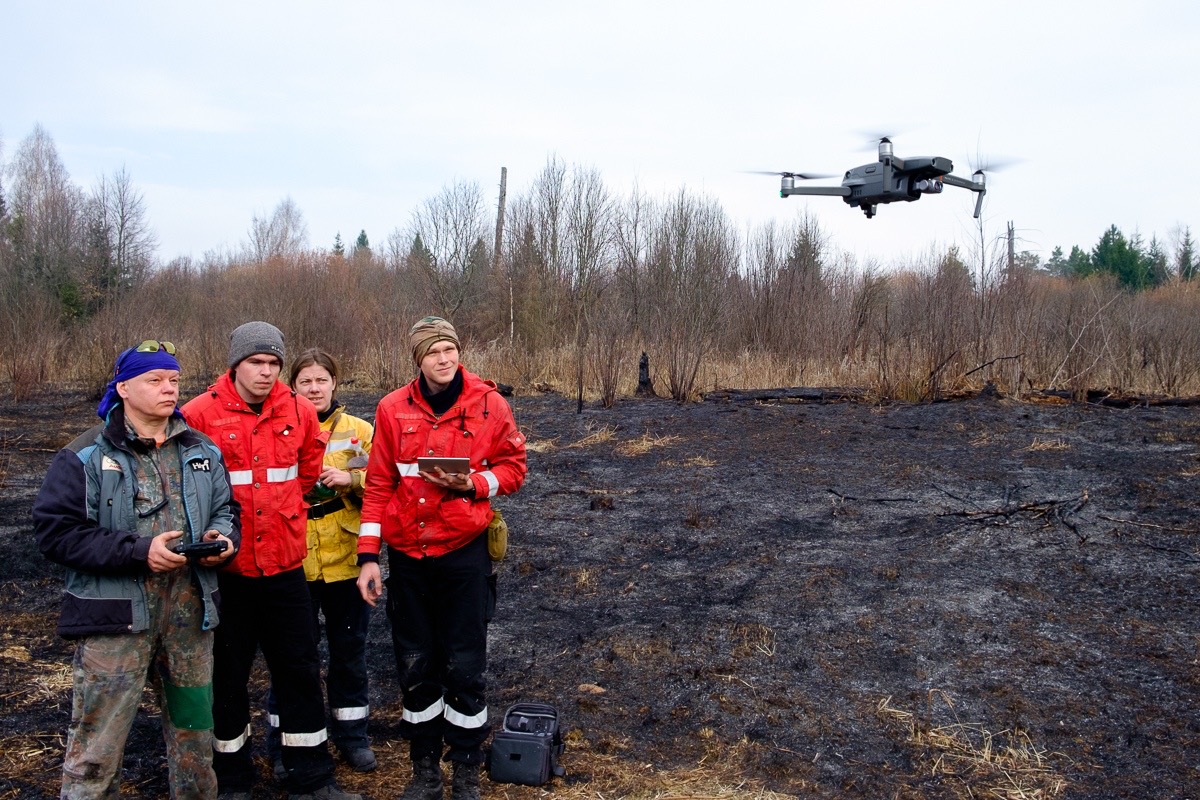 Обследование торфяника с помощью беспилотника с тепловизором. Фото К. Кульковой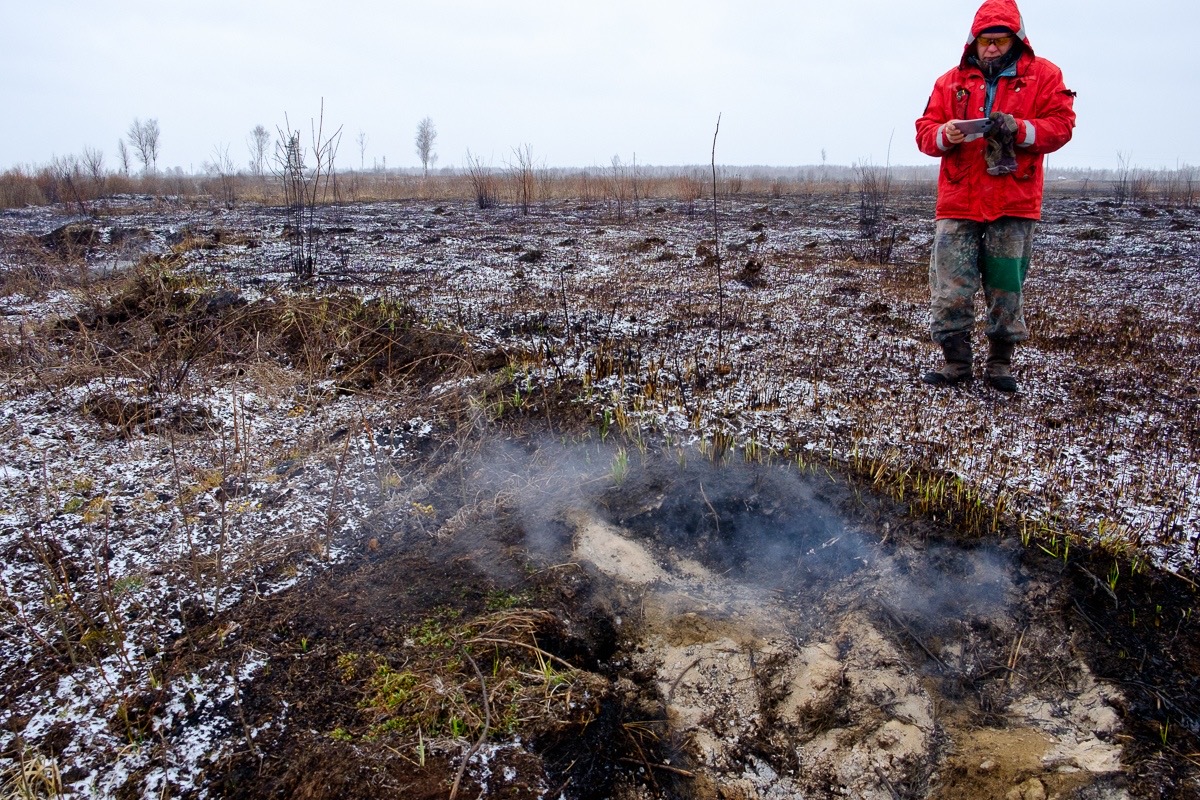 Найден очаг горящего торфа. Руднянский район Смоленской области. Фото К. КульковойВ период с 19 по 30 марта добровольцы ДЛП ЦР принимали участие в тушении травяных пожаров в Москворецком пойменном заказнике, совместно с волонтерами Дружины охраны природы МГУ.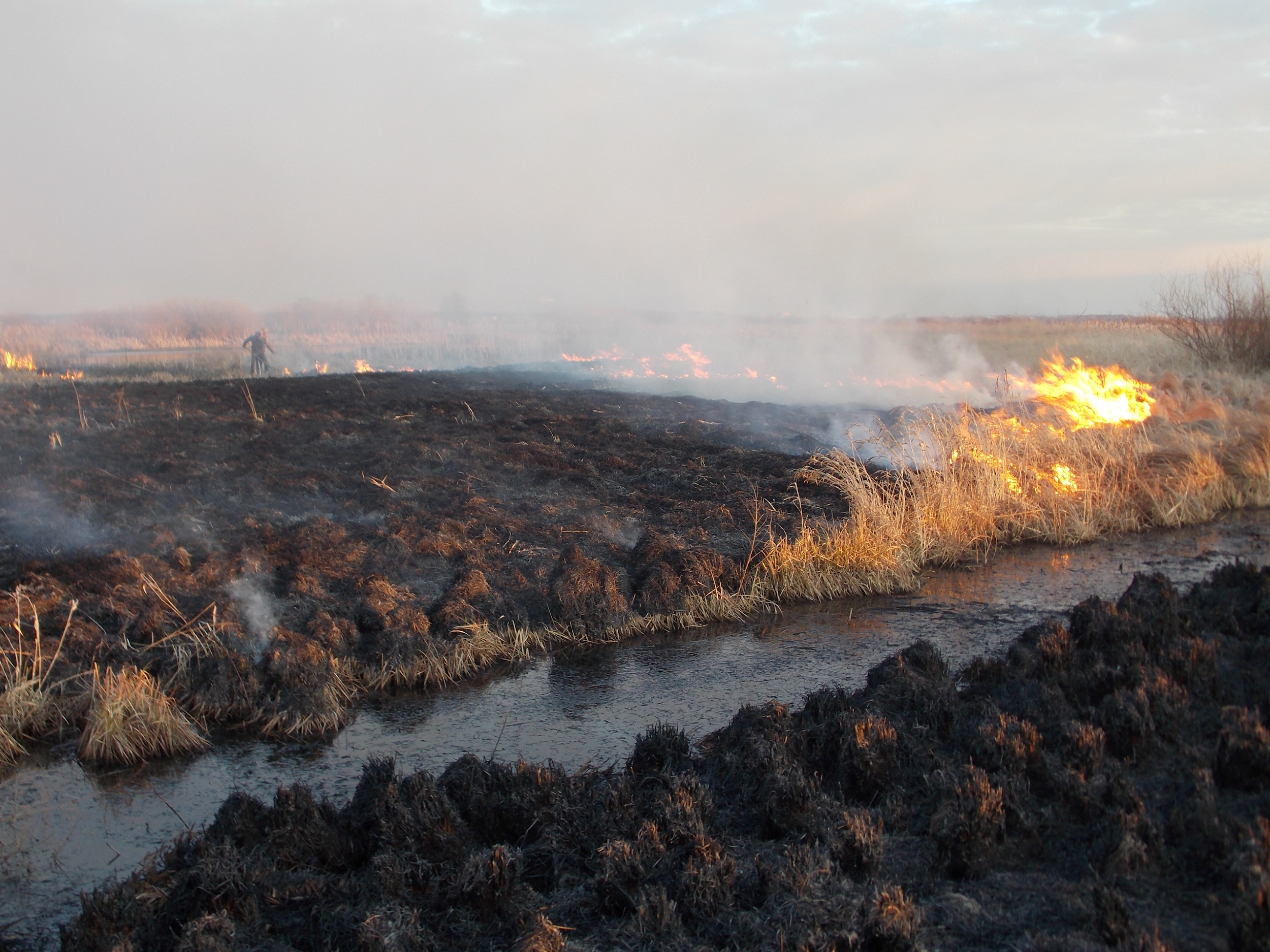 Тушение травяного пожара в Москворецком пойменном заказнике 20 марта. Фото Ю.Зимакова1 апреля вступили в силу ограничения на работу организаций, связанные с эпидемией коронавируса. В связи с этим, ДЛП ЦР приостановило выездную работу, начиная со 2 апреля. Мы начали подготовку документов для продолжения работы в условиях пандемии, с соблюдением необходимых мер профилактики. Для этого был составлен регламент работы в условиях пандемии, и были заключены соглашения о совместной работе с ГУ МЧС по Московской и Владимирской областям, Комитетом лесного хозяйства Московской области, Департаментом Смоленской области по охране, контролю и регулированию использования лесного хозяйства, объектов животного мира и среды их обитания, Департаментом лесного хозяйства Владимирской области. Поскольку деятельность по предотвращению чрезвычайных ситуаций в условиях пандемии была разрешена соответствующими постановлениями регионов, в которых введены ограничения на работу организаций и перемещения граждан, мы смогли продолжить работу, хотя и в ограниченном объеме. На момент отчета проведено четыре выезда для поиска очагов горящего торфа на осушенных болотах, в каждом выезде приняли участие по два добровольца. 19 апреля в Лотошинский и Можайский районы Московской области, очагов не выявлено.3 мая обследование торфяников в районе города Старая Купавна Московской области, очагов не выявлено.5 мая поиск очагов на торфяниках близ шатурской ГРЭС, Московская область. Координаты выявленных очагов переданы противопожарным службам.9 мая проверка торфяников близ населенного пункта Гусевский. Владимирской области.Выездная работа Добровольных лесных пожарных по проверке торфяников с целью не допустить катастрофических торфяных пожаров будет продолжаться и в мае, а если потребуется, то и летом.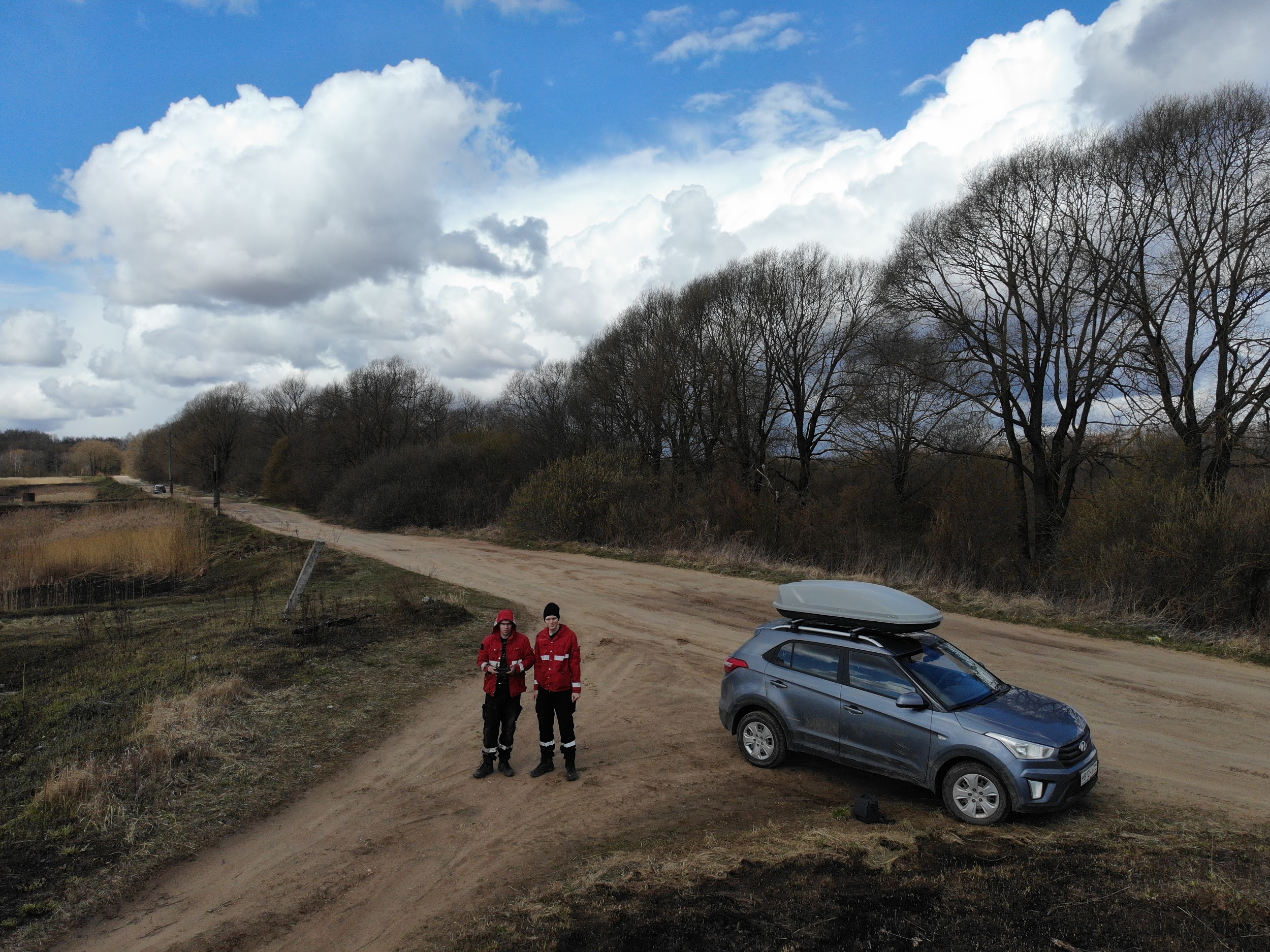 На выезде в Лотошинской районе Московской области 19.04.20. Фото А. Давыдова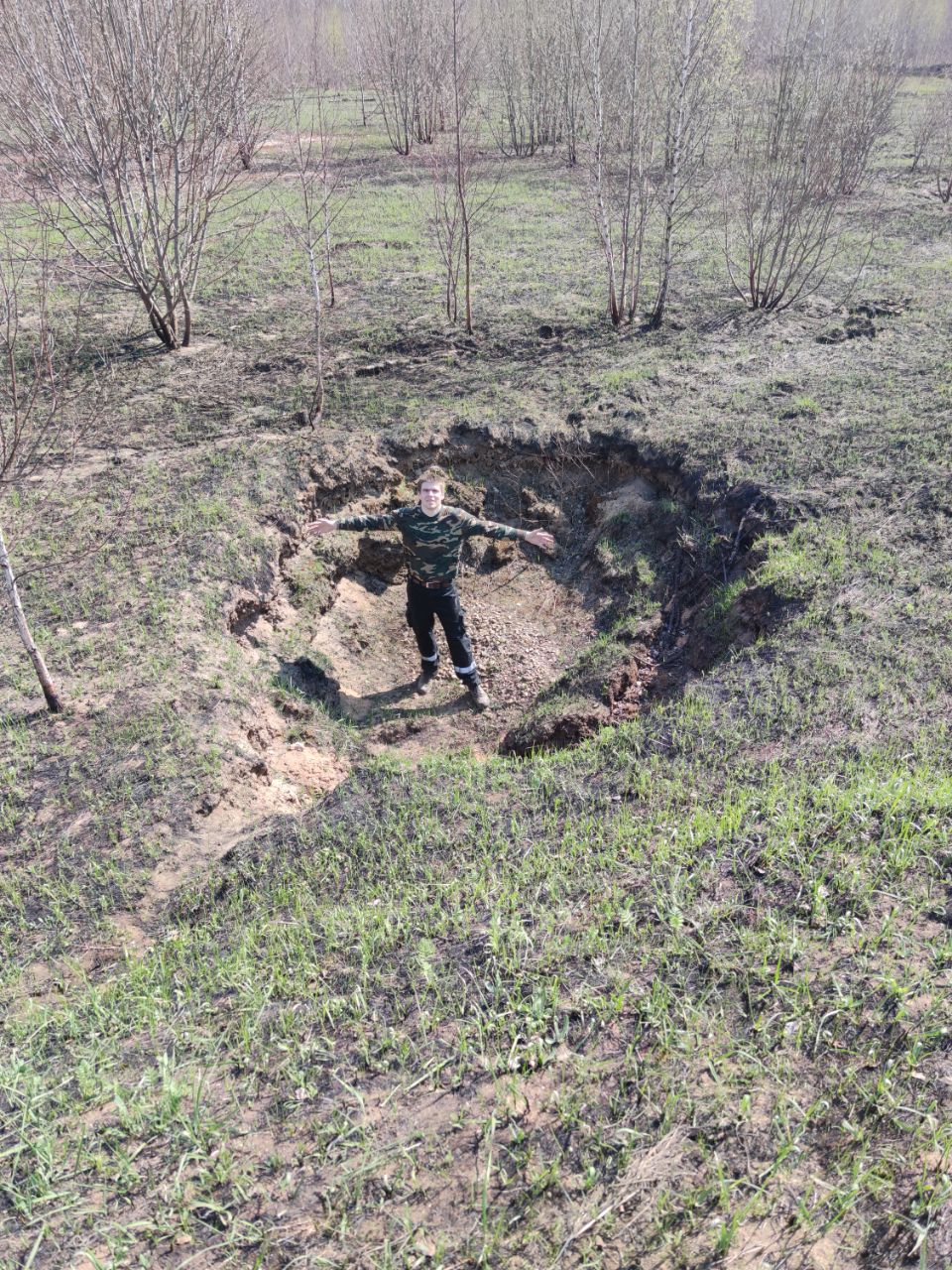 3 мая обследование торфяников в районе г. Старая Купавна МО, фото К. Кулькова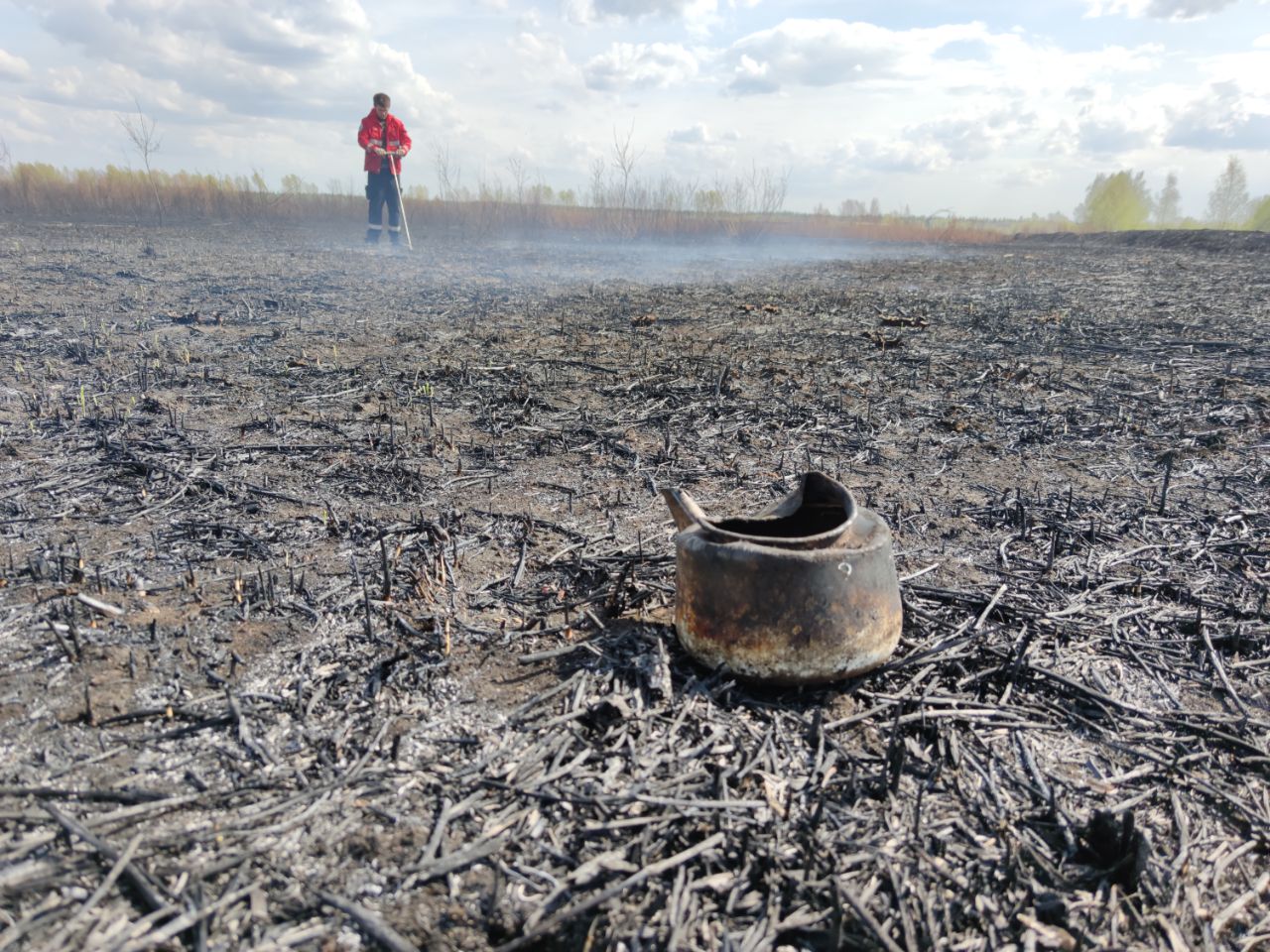 5 мая действующий очаг на торфянике близ шатурской ГРЭС, МО, фото К.Кулькова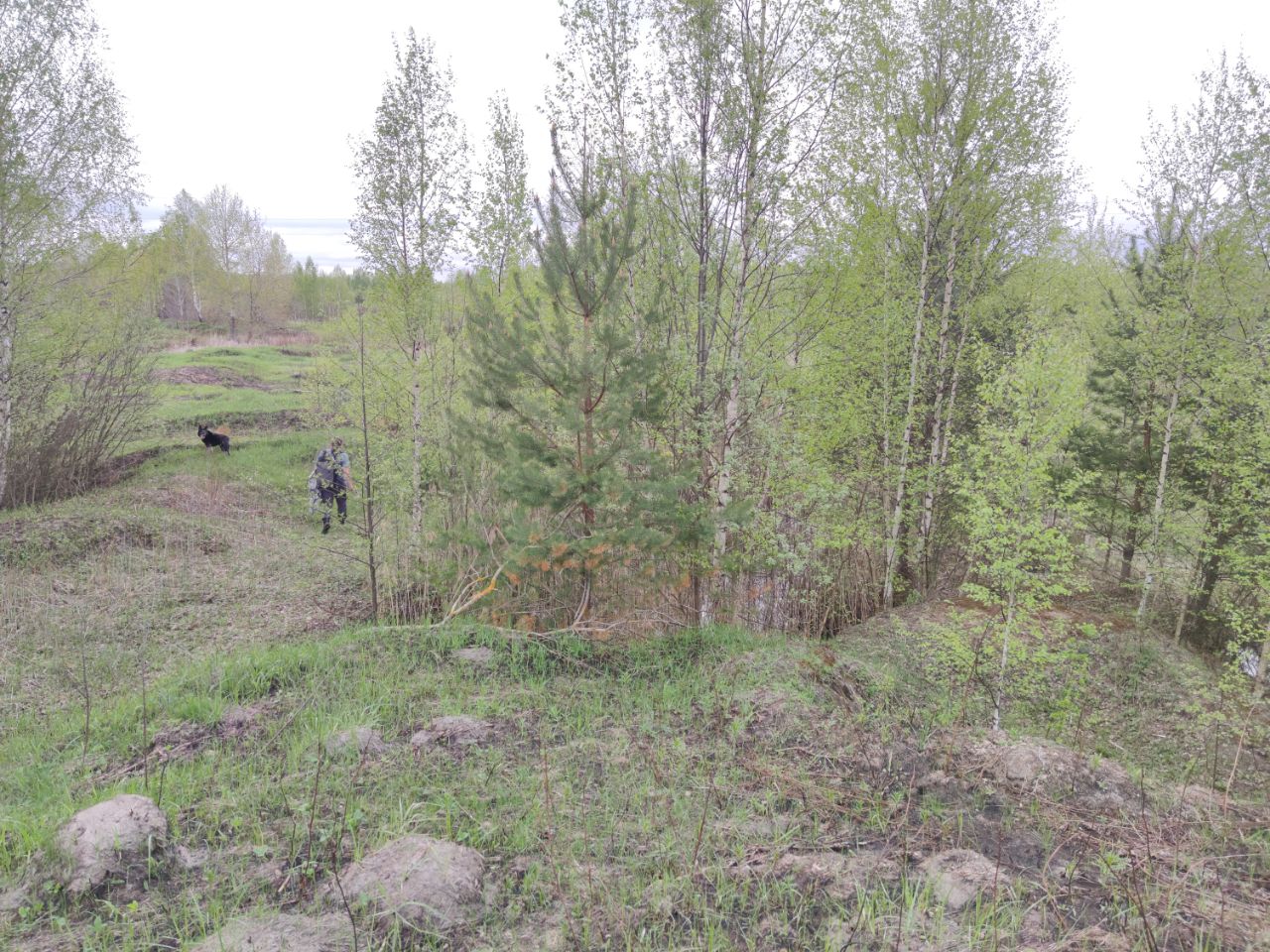 9 мая проверка торфяников близ населенного пункта Гусевский. фото К.Кулькова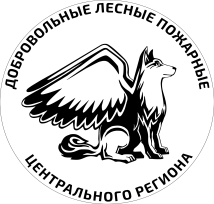 АНО «ДОБРОВОЛЬНЫЕ ЛЕСНЫЕ ОГНЕБОРЦЫ»(Добровольные лесные пожарные Центрального региона)тел.  +7 (916) 556-88-31сайт: http://firevolonter.ru/ e-mail: forestfire.cfo@gmail.com